Темы контрольный работ по дисциплине  «Математика и информатика» ВЫПОЛНЯЕТСЯ – ОДИН ВОПРОС ИЗ БЛОКА МАТЕМАТИКА, ОДИН  ВОПРОС ИЗ БЛОКА ИНФОРМАТИКА Математика Множества и операции над ними. Символы математической логики. Отрезок, интервал, ограниченное множество.Определение последовательности. Примеры ограниченных и неограниченных последовательностей. Определение предела последовательности. Пример последовательности, которая не имеет предела. Теорема о единственности предела. Теорема об ограниченности последовательности, имеющий конечный предел.Теорема о стабилизации знака. Теорема о предельном переходе в неравенстве.Теорема о сжатой переменной. Теорема об арифметических операциях с последовательностями, имеющими конечный предел. Пример: lim xn, где xn=1+q+…+qn, |q|<1.Бесконечно малая и бесконечно большая последовательности. Пример неограниченной последовательности, которая не является бесконечно большой. Связь между бесконечно малой и бесконечно большой последовательностями. Теорема: «Произведение бесконечно малой последовательности на ограниченную последовательность является бесконечно малой». Неопределённые выражения.Определение монотонной последовательности. Формулировка теоремы о существовании предела монотонной ограниченной последовательности. Число e (без вывода). Используя теорему показать, что , если ;  для любого a.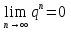 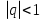 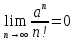 Наибольше и наименьшее числа множества. Определение точной верхней и точной нижней граней числового множества. Примеры. Формулировка теоремы о существовании точной верхней грани множества, ограниченного сверху, и точной нижней грани множества, ограниченного снизу.Подпоследовательность. Формулировка теоремы Больцано - Вейерштрасса. Примеры. Условие Коши сходимости последовательности с доказательством необходимости.Определение функции, область определения функции, множество значений функции. Сложная функция. Монотонная функция, периодическая функция.Два определения предела функции: на языке эпсилон - дельта, и через пределы последовательностей. Определения предела функции при . Бесконечно малая функция.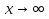 Теорема об ограниченности имеющей конечный предел функции (с доказательством). Теорема о сохранении знака (с доказательством).Теорема о предельном переходе в неравенстве (с доказательством), теорема о сжатой переменной (с доказательством).Критерий Коши (с доказательством необходимости). Теорема об арифметических операциях над функциями, имеющими предел.Определение бесконечно большой функции. Две теоремы связи между бесконечно малыми и бесконечно большими функциями.Определение односторонних пределов функции. Определение непрерывности функции. Примеры: постоянная y=x, y=sin(x), y=|x|.Теорема об арифметических операциях над непрерывными функциями. Теорема о суперпозиции двух непрерывных функций. Формулировка теоремы о непрерывности функций.Теоремы об ограниченности непрерывной функции и сохранении знака. Разрывы первого и второго рода. Примеры.Функции, непрерывные на отрезке. Формулировка трёх теорем о функциях, непрерывных на отрезке (с доказательством первой из них)Определение равномерно непрерывной функции. Теорема о равномерной непрерывности на отрезке функции, непрерывной на этом отрезке (с доказательством).Замечательные пределы:(с доказательством)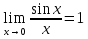 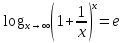 Примеры других важных пределов:, ,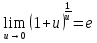 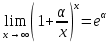 , .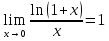 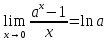 Порядок переменной. Эквивалентность. Примеры. Три теоремы об эквивалентных функциях (с доказательством).Определение производной. Правая и левая производные. Пример функции, которая не имеет производной. Связь между непрерывностью и существованием производной. Пример приложения производной (мгновенная скорость).Геометрический смысл производной. Касательная и нормаль. Угловая точка (4 случая). Производные от постоянной .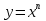 Теорема о производной суммы, разности, произведения и отношения двух функций (с доказательством). Производные функций , , , ,.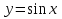 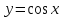 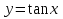 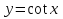 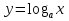 Теорема о производной сложной. Теорема о производной обратной функции (с доказательством). Производные функций , , , ,.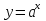 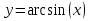 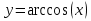 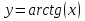 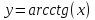 Теорема о необходимом и достаточном условии дифференцируемой функции (с доказательством). Дифференциал функции и его геометрический смысл.Производная высшего порядка. Производные , . Дифференциал порядка n. Свойство инвариантности дифференциала 1-го порядка и его отсутствие у дифференциала 2-го порядка.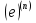 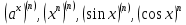 Дифференцирование параметрически заданных функций.Локальный экстремум функций. Теорема Ферма.Теорема Ролля.Теорема Коши. Формула конечных приращений Лагранжа.Правило Лопиталя в случае неопределенностипри  и  при .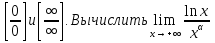 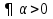 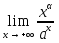 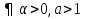 Разложение многочлена по степеням (x-x0). Формула бинома Ньютона. Формула Тейлора с остаточным членом в формула Лагранжа (формулировка).Формула Тейлора (Маклорена) для , , ,  .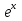 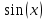 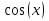 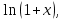 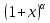 Признак постоянства функции. Необходимы признак монотонности функции. Достаточный признак монотонности функции.Определение локального экстремума функции. Необходимое условие гладкого экстремума (т. Ферма). Достаточное условие гладкого экстремума, использующее производную I-го порядка.Достаточный признак экстремума, использующий производную II-го порядка.Выпуклость, вогнутость кривых. достаточное условие выпуклости и вогнутости графика функций.Точка перегиба графика функций. Необходимое условие существования точки перегиба. Достаточное условие существования точки перегиба.Вертикальные асимптоты графика функции. Наклонные асимптоты. Необходимые и достаточные условия их существования.Информатика 1. Основные понятия информатизации общества: информационное общество, информационная культура, информационные ресурсы, информационный продукт, информационные ресурсы, информационный продукт и услуга, информационный рынок. 2. Предмет и задачи информатики. 3. Понятие информации, ее виды и свойства. 4. Понятие данных и основные операции над ними. Носители данных. 5. Кодирование информации различного вида двоичным кодом. 6. Единицы измерения информации и их использование. 7. Хранение данных в ПК. Понятия: файл, каталог (папка), подкаталог (вложенная папка), путь к файлу, полное имя файла. 8. Основные сведения из истории развития средств вычислительной техники. 9. Поколения современных компьютеров. 10. Основные системы классификации компьютеров по: назначению, уровню специализации, типоразмерам, совместимости. 11. Вычислительная система, ее состав (аппаратные и программные средства). 12. Аппаратное обеспечение вычислительной системы. 13. Программное обеспечение вычислительной системы. 14. Базовое и системное программное обеспечение вычислительной системы. 15. Служебное программное обеспечение вычислительной системы. 16. Прикладное программное обеспечение вычислительной системы. 17. Виды ПЭВМ (персональные ЭВМ или ПК), их сравнительная характеристика и область применения. 18. Основные устройства ПК и их назначение. 19. Периферийные (дополнительные) устройства ПК и их назначение. 20. Материнская плата ПК, ее составляющие. 21. Микропроцессор ПК, его назначение, модели и основные технические характеристики. 22. Память ПК, ее назначение, составные части и их сравнительная характеристика. 23. Устройства ввода в ПК для различного вида информации. 24. Устройства вывода в ПК для различного вида информации. 25. Внешние запоминающие устройства ПК, их назначение и основные характеристики. 26. Принтеры, их назначение, основные модели, принцип работы и сравнительная характеристика. 27. Устройства ввода-вывода в ПК для обработки звуковой и видео информации. 28. Сканеры, их назначение, виды и сравнительная характеристика. 29. Модемы, их назначение, виды и использование. 30. Определение и основные функции операционной системы (ОС). Виды ОС. 31. Режимы работы операционной системы с компьютером. Виды интерфейсов пользователя. 32. Организация файловой системы в компьютере. 33. Основные функции операционной системы и их назначение. 34. Основные операции ОС для обслуживания файловой структуры. 35. Программные оболочки, их назначение и возможности (привести примеры программных оболочек)36. Понятие файла, имя файла: короткое, длинное имя файла, полное. Привести примеры. 37. Понятие каталога (папки) и подкаталога, их назначение. Корневой и текущий каталог. Имя каталога. Путь к файлу. Привести примеры. 38. Назначение и возможности программной оболочки NORTON-COMMANDER (NC) (или любой другой, например, Far). Содержание панелей NC (что может отображаться на них). 39. Назначение и использование функциональных клавиш в NC (или любой другой программной оболочке) для работы с файлами. 40. Назначение и использование функциональных клавиш в NC (или любой другой программной оболочке) для работы с каталогами. 41. Основные этапы подготовки и решения задач на ЭВМ. 42. Понятие алгоритма и алгоритмизации. Способы описания и основные свойства алгоритма. 43. Типы вычислительных алгоритмов, дайте их определение и приведите примеры. 44. Понятие блок-схемы алгоритма. Назначение и обозначение основных блоков в ней. 45. Линейный и разветвляющийся алгоритмы. Дайте определения этих типов алгоритмов и приведите обозначение и назначение основных блоков для их описания блок-схемой. Приведите примеры. 46. Дайте определение циклического алгоритма, опишите его структуру, обозначение и назначение блоков для описания этого алгоритма блок-схемой. Приведите примеры. 47. Основные понятия программирования: программа, рабочая программа, язык программирования, транслятор. 48. Определение и смысл языка программирования. Классификация языков программирования. 49. Программа-транслятор. Компиляторы и интерпретаторы. 50. Уровни и поколения языков программирования. 51. Обзор языков программирования высокого уровня (на примере двух-трех языков)